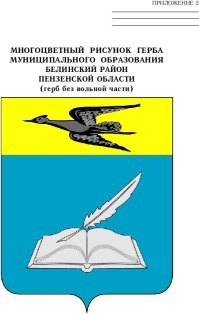 отдел образования администрацииБЕЛИНСКОГО РАЙОНА ПЕНЗЕНСКОЙ ОБЛАСТИПРИКАЗот       01.09.2020                                                                             №   82                           Об утверждении Порядка организации горячего питания в общеобразовательных организациях Белинского района Пензенской области 	В целях обеспечения социальных гарантий прав детей на получение горячего питания в муниципальных общеобразовательных организациях Белинского района Пензенской области , в соответствии  с Федеральным законом от 29.12.2012 № 273-ФЗ  «Об образовании в Российской Федерации, ( с последующими изменениями), руководствуясь Положением об отделе образования администрации Белинского района Пензенской области, утвержденным  решением Собрания представителей Белинского района Пензенской области от 21.11.2017 № 32-3/4    приказываю:Утвердить прилагаемый Порядок организации горячего питания в общеобразовательных организациях Белинского района Пензенской области согласно приложению №1 к настоящему приказу.Руководителям общеобразовательных организаций   обеспечить организацию горячего питания обучающихся муниципальных общеобразовательных организаций в соответствии с Порядком организации горячего питания в общеобразовательных организациях Белинского района Пензенской области  и бесплатным горячим питанием обучающихся , получающих начальное общее образование в общеобразовательных организациях Белинского района Пензенской области,  из расчета 51 руб. в день на каждого , с учетом меню, согласованного с Роспотребнадзором.Настоящий приказ вступает в силу с 01.09.2020 года.Разместить настоящий приказ на официальном сайте отдела образования Белинского района в сети Интернет.Контроль за исполнением настоящего приказа возложить на ведущего специалиста отдела образования Л.Н.. Фомину.                      Начальник отдела образования                                                 Н.М.Купчева